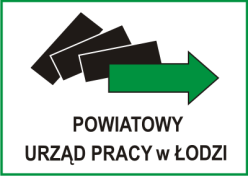 Łódź, dnia 02.02.2022 r.ZA.261.1.2022Wszyscy Wykonawcy biorący udział w postępowaniuINFORMACJA O WYBORZE NAJKORZYSTNIEJSZEJ OFERTYZamawiający Powiatowy Urząd Pracy w Łodzi, 93-121 Łódź, ul. Milionowa 91, 
na podstawie art. 253 ust. 1 ustawy z dnia 11 września 2019 r. – Prawo zamówień publicznych (Dz. U. z 2021r. poz. 1129, z późn. zm.) informuje, że w postępowaniu 
o udzielenie zamówienia publicznego pn. „Odnowienie wsparcia serwisowego 
dla infrastruktury serwerowej” prowadzonym w trybie podstawowym bez przeprowadzania negocjacji, jako najkorzystniejszą wybrano ofertę Wykonawcy: Intacto Sp. z o.o., ul. Brukowa 6/8 lok. 43 a/2, 91-341 Łódź.Na podstawie kryterium oceny ofert ustalono, iż oferta złożona przez ww. Wykonawcę, odpowiada wszystkim wymaganiom określonym w Pzp oraz w Specyfikacji Warunków Zamówienia, a w ślad za tym została oceniona jako najkorzystniejsza. Oferta wybranego Wykonawcy uzyskała najwyższą liczbę punktów w ramach kryterium oceny ofert. Zamawiający  podaje  poniżej  informacje  o  Wykonawcach,  którzy  złożyli  oferty w przedmiotowym postępowaniu, a także punktację przyznaną ofertom w kryterium oceny ofert i łączną punktację.	Zamawiający informuje, że umowa w przedmiotowym postępowaniu może być zawarta nie wcześniej niż 5 dni od dnia przesłania zawiadomienia o wyborze 
najkorzystniejszej oferty (art. 308 ust. 2 Ustawy Pzp). Zamawiający przesyła zawiadomienie o wyborze oferty najkorzystniejszej drogą elektroniczną w dniu 02.02.2022 r.Nr ofertyNazwa (firma) i adres WykonawcyOcena punktowa w kryterium cena (waga 100%)Nr ofertyNazwa (firma) i adres WykonawcyOcena punktowa w kryterium cena (waga 100%)Intacto Sp. z o.o.ul. Brukowa 6/8 lok. 43 a/291-341 Łódź100 pktNIVER Sp. z o.o.ul. Cementowa 12b91-859 Łódź92,33 pktSI4IT Sp. z o.o.ul. Uczniowska 23a52-222 Wrocław92,73 pkt